 Provider Portal New User Request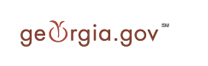 *A separate Provider Portal Access Identification form is required for each User requested.*Please provide identifying information for the one individual that should be receiving access to the Provider Portal.  To the best of my knowledge the information supplied in this document is true, accurate and complete and is hereby released to the Georgia Department of Community Health Division of Medical Assistance for the purpose of Accessing the Provider Portal.  I understand that falsification; omission or misrepresentation of any information in this document will result in a denial of access to the Portal, possible closure of current provider members and the denial of future enrollment requests, and may be punishable by criminal, civil or other administrative actions.  I understand that my signature certifies that I am authorized to make binding decisions on behalf of the Provider/Facility listed above.Email (preferred) the completed registration form to GAMProvider.PortalTeam@optum.comor Fax to 1-888-292-4814Provider InformationProvider InformationProvider InformationProvider InformationProvider InformationProvider InformationProvider InformationProvider InformationProvider InformationProvider InformationI am a:   Pharmacist  Pharmacist  Pharmacist NCPDP:             NCPDP:             NCPDP:             NCPDP:             NCPDP:             Payee IDInternal Use Only  Pharm Other  Pharm Other  Pharm OtherNCPDP:            NCPDP:            NCPDP:            NCPDP:            NCPDP:            Payee IDInternal Use Only  Physician  Physician  PhysicianMD State License:       MD State License:       MD State License:       MD State License:       MD State License:       DEA Number  (if applicable):  Other Provider    Type Other Provider    Type Other Provider    TypeDescription:            Description:            Description:            Description:            Description:            Description:            NPI For Practice Location:          NPI For Practice Location:          NPI For Practice Location:          NPI For Practice Location:          NPI For Practice Location:          NPI For Practice Location:          NPI For Practice Location:          NPI For Practice Location:          Medicaid IDUser Name:LastLastLastFirst First First First First MIPharmacy or Clinic Name:Address:	Street Address	Street Address	Street Address	Street Address	Street Address	Street Address	Street Address	Street Address	Street Address	City	City	City	City	City	CityStateStateStateZIP CodePhone:Phone:Alt. Phone:Alt. Phone:Alt. Phone:Alt. Phone:E-mail:E-mail:Medicaid/PeachCare Provider Signature:  Date:    